Consortium: Mission Engagement Consortium for Independent Colleges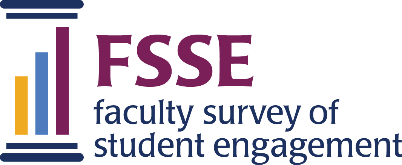 Your school has requested that you answer some additional questions. These questions take about two minutes to answer. Your continued participation is voluntary.Every institution has a mission statement. We would like to know how familiar you are with your school's mission. Please indicate your agreement with each of the following statements:Response options: Strongly agree, Agree, Neither agree/disagree, Disagree, Strongly disagreeThe mission of this institution is widely understood by students.Ethical and spiritual development of students is an important part of the mission at this institution.This institution offers opportunities for volunteering and community service.Social and personal development of students is an important part of the mission at this institution.This institution offers opportunities for developing leadership skills.Preparation for a career is an important part of the mission of this institution.The heritage of the founders/founding religious community of this institution is evident here.The faculty and staff here are respectful of people of different religions.The students here are respectful of people of different religions.Students at this institution feel free to express their individual spirituality.The faculty and staff here are respectful of people of different races and cultures.The students here are respectful of people of different races and cultures.People of different sexual orientations are accepted socially here.The environment here encourages students to develop an appreciation of diversity.At this institution, there are opportunities for students to strengthen their religious commitment.The mission of this institution is reflected in its course offerings.As a result of my experience here, I am more aware of social justice (fairness and equality) issues in the world.The faculty at this institution discuss the ethical implications of what is being studied.As a result of my experience here, I am more aware of my own personal values.Current religious preference: (Mark only one.)BaptistBuddhistEastern OrthodoxEpiscopalianHinduIslamicJewish (Orthodox)Jewish (Conservative)Jewish (Reform)Jewish (Unaffiliated)LDS (Mormon)LutheranMethodistPresbyterianQuakerRoman CatholicSeventh Day AdventistUnitarian/UniversalistUnited Church of ChristOther ChristianOther religionNone